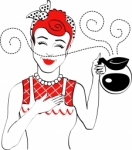 All items in the main dish and the specified number of side dishes must be complete bythe due date. You may select among the side dishes and you may decide to do some ofthe desserts items  as well. Each assignment should be done on a SEPARATE sheet. MAIN DISH (Choose 1)Write a story about the journey of an apple  (in fist person) down the digestive system. Ex “ I am being chewed by teeth and now a liquid called saliva is surrounding me!” Include in your story : teeth, mouth, saliva, epiglottis, esophagus, stomach, small intestines, liver, gallbladder, pancreas, large intestines, rectum and anus. Define the terms AND illustrate each:  teeth, mouth, saliva, epiglottis, esophagus, stomach, small intestines, liver, gallbladder, pancreas, large intestines, rectum and anus.SIDES( Choose 2)Make a 10 question Quiz about  beginning digestion (516-521) that would be good to use in this class. Make sure you include the answers. (CANNOT BE TRUE FALSE!)Write a RHYMING poem about beginning digestion. Include the words – digestion, saliva, mouth, enzyme, epiglottis, esophagus, peristalsis, and stomach. (IT MUST MAKE SENSE)Write a song about the stomach to a familiar tune. Include information about the pepsin, churning, hydrochloric acid, and the stomach muscles. (IT MUST MAKE SENSE)Draw a picture on a whole sheet of paper of the Digestive System on pg. 517 COLOR AND LABEL! ( you cant use the one from your vocabulary you already did!!!)Write a letter to your pen pal in England explaining absorption in the small intestines (pg 526 – read this section and summarize in the letter). Make sure to mention the villi and the blood vessels (capillaries) there and their role. ( 10  line minimum)Desserts (Bonus may do up to 2 for 5points each) Draw a cartoon Mouth and make up a short story for a 1st grader about the mouth, Include saliva, tongue, and teeth in your story. Give your character mouth a name Ex. – Bart Big Mouth and draw a colorful picture of your character.Create a RAP  about the liver, gallbladder, and pancreas and their role in digestion even though the food never goes to these organs. ( 10 line minimum)Create a cartoon strip about Dr. Beaumont (pg. 516) and his patient that had a wound in the stomach that never healed and what he learned about digestion from this. 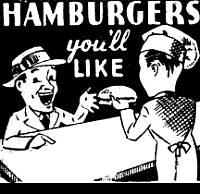 